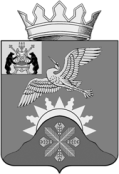 Российская ФедерацияНовгородская областьАдминистрация  Батецкого  муниципального районаПОСТАНОВЛЕНИЕот 22.04.2014 № 224	п. БатецкийВ соответствии с Федеральным законом от 27 июля 2010 года                    № 210–ФЗ «Об организации предоставления государственных и муниципальных услуг» и  с  Федеральным законом от 02 мая 2006 года  № 59-ФЗ «О порядке рассмотрения обращений граждан Российской Федерации» Администрация Батецкого муниципального района ПОСТАНОВЛЯЕТ:1. Внести  изменения в административный регламент по исполнению  муниципальной функции «Установление тарифов на услуги, предоставляемые муниципальными предприятиями и учреждениями (в новой редакции)», утвержденный  постановлением Администрации муниципального района от 10.02.2012  № 77:1.1. В разделе 5.  «Порядок обжалования действий (бездействий) и  решений, осуществляемых (принятых) в ходе предоставления муниципальной услуги» пункт 5.3 изложить в редакции:«5.3. Заявители имеют право направить жалобу (претензию) (приложение № 2 к административному регламенту) в письменной форме, в том числе в форме электронного документа. Жалоба может быть направлена по почте, с использованием информационно-телекоммуникационных сетей общего пользования, в том числе сети Интернет, включая портал государственных и муниципальных услуг, или посредством почтового отправления с описью вложения и уведомлением о вручении, а также может быть принята при личном приеме заявителя. Жалоба может быть подана заявителем через многофункциональный центр. При поступлении жалобы многофункциональный центр обеспечивает ее передачу в отдел экономического планирования и прогнозирования  не позднее следующего рабочего дня со дня поступления жалобы. При этом срок рассмотрения жалобы исчисляется со дня регистрации жалобы в уполномоченном на ее рассмотрение органе.При обращении заявителей в письменной форме рассмотрение обращений граждан и организаций осуществляется в порядке, установленном нормативными правовыми актами Российской Федерации и Новгородской области.В случае если жалоба поступила в форме электронного документа, ответ заявителю направляется в форме электронного документа по адресу электронной почты, указанному в жалобе, или в письменной форме по почтовому адресу, указанному в жалобе.».2. Опубликовать постановление в муниципальной газете  «Батецкий  вестник» и разместить на официальном сайте Администрации муниципального района в сети Интернет.Глава района                В.Н.Иванов